قسم:  النبات الزراعى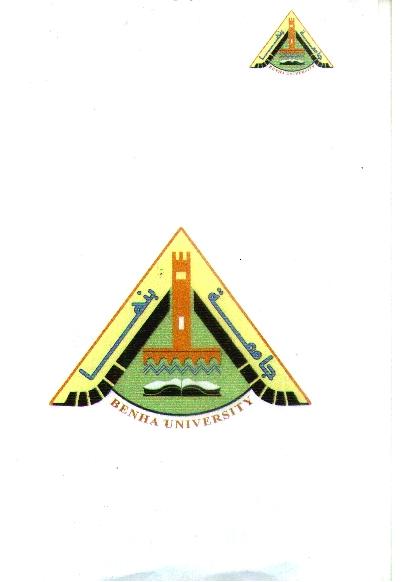 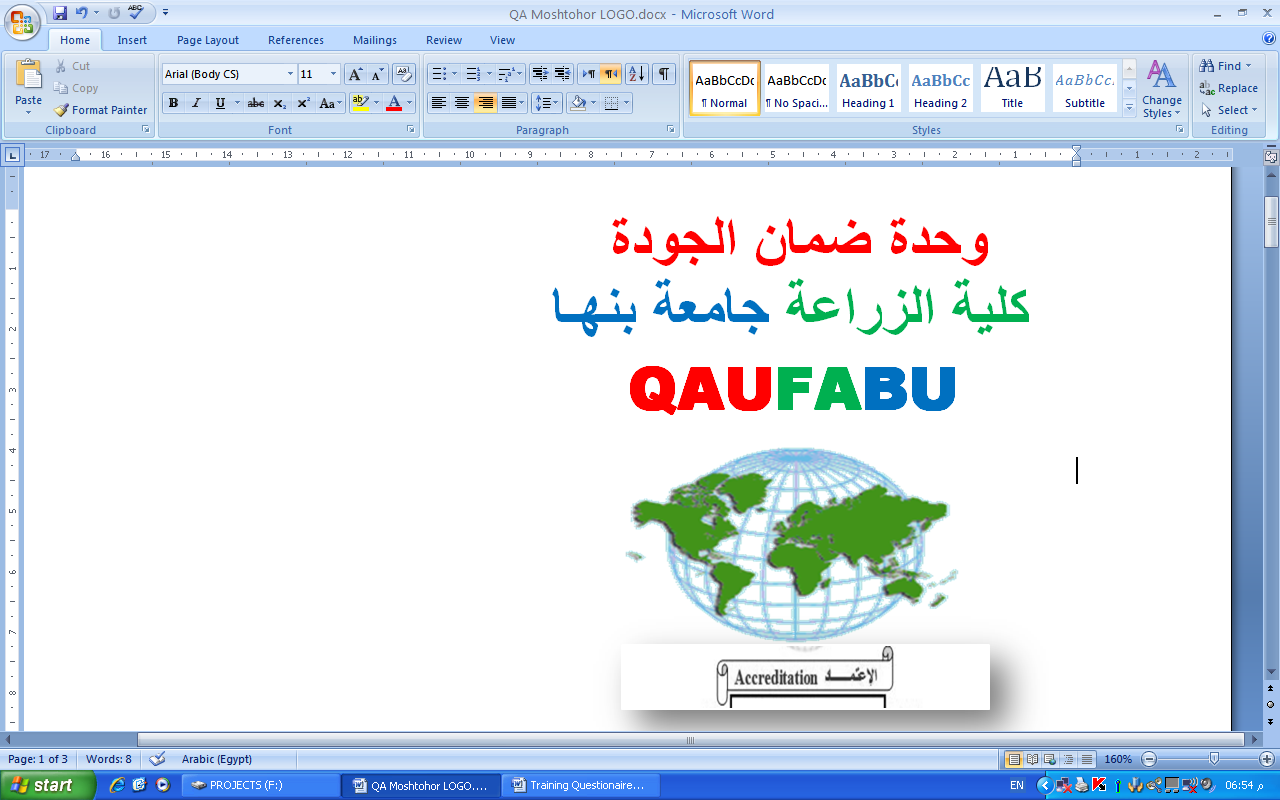 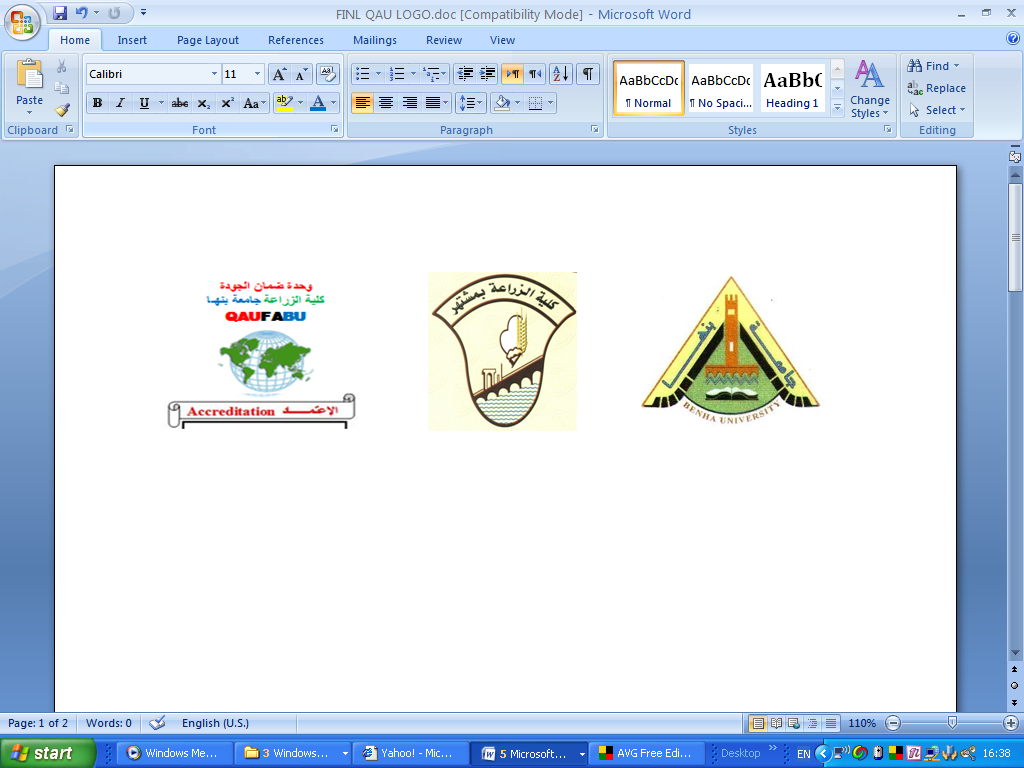 Benha University             Course title : Antibiotics          Second term 2014-2015Faculty of agriculture               post graduate                   Time: 2 hours Botany Department          Total score: 60  Marks             Course code: 8730ــــــــــــــــــــــــــــــــــــــــــــــــــــــــــــــــــــــــــــــــــــــــــــــــــــــــــــــــــــــــــــــــــــــــــــــــــــــــــــــــــــــــــــــــــــــــــــــــــــــــــــــــــــــــــــــــــــــــــــــAnswer the following questionsــــــــــــــــــــــــــــــــــــــــــــــــــــــــــــــــــــــــــــــــــــــــــــــــــــــــــــــــــــــــــــــــــــــــــــــــــــــــــــــــــــــــــــــــــــــــــــــــــــــــــــــــــــــــــــــــــــــــــــــExplain the following terms	(20 Marks)Symbiosis.                                  b- aminoglycosides.Tropophase.                               d- synthetic media.Amino acids importance.          f- antibiotic toxicity.Discuss 	(20 Marks)Ways to increase antibiotic productivity of microorganisms.Identification of microorganisms producing antibiotics.Spoke of the following subjects.	(20 Marks)Classification of antibiotics.The antibiotic properties of microorganisms depend on many factors."Best wishes with success"Instructor Dr: Taha Tawfike